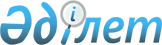 О внесении изменений в решение Буландынского районного маслихата от 25 декабря 2013 года № 5С-23/1 "О районном бюджете на 2014-2016 годы"
					
			Утративший силу
			
			
		
					Решение Буландынского районного маслихата Акмолинской области от 4 мая 2014 года № 5С-28/1. Зарегистрировано Департаментом юстиции Акмолинской области 27 мая 2014 года № 4215. Утратило силу решением Буландынского районного маслихата Акмолинской области от 23 декабря 2015 года № 5С-43/6      Сноска. Утратило силу решением Буландынского районного маслихата Акмолинской области от 23.12.2015 № 5С-43/6 (вступает в силу и вводится в действие со дня подписания).      Примечание РЦПИ.

      В тексте документа сохранена пунктуация и орфография оригинала.

      В соответствии с подпунктом 4) пункта 2 статьи 106, пунктом 5 статьи 109 Бюджетного кодекса Республики Казахстан от 4 декабря 2008 года, пунктом 1 статьи 6 Закона Республики Казахстан от 23 января 2001 года «О местном государственном управлении и самоуправлении в Республике Казахстан», Буландынский районный маслихат РЕШИЛ:



      1. Внести в решение Буландынского районного маслихата «О районном бюджете на 2014-2016 годы» от 25 декабря 2013 года № 5С-23/1 (зарегистрировано в Реестре государственной регистрации нормативных правовых актов № 3959, опубликовано 24 января 2014 года в газете «Бұланды Таңы» и 24 января 2014 года в газете «Вести Бұланды жаршысы») следующие изменения:



      пункт 1 изложить в новой редакции:



      «1. Утвердить районный бюджет на 2014-2016 годы согласно приложениям 1, 2, 3 соответственно, в том числе на 2014 год в следующих объемах:



      1) доходы – 3649351,9 тысяч тенге, в том числе:



      налоговые поступления – 428918,0 тысяч тенге;



      неналоговые поступления – 2279,0 тысяч тенге;



      поступления от продажи основного капитала – 68891,0 тысяча тенге;



      поступления трансфертов – 3149263,9 тысяч тенге;



      2) затраты – 3659909,3 тысячи тенге;



      3) чистое бюджетное кредитование – 7198,0 тысяч тенге;



      бюджетные кредиты – 8334,0 тысячи тенге;



      погашение бюджетных кредитов – 1136,0 тысяч тенге;



      4) сальдо по операциям с финансовыми активами – 6600,0 тысяч тенге:



      приобретение финансовых активов – 6600,0 тысяч тенге;



      поступления от продажи финансовых активов государства – 0,0 тысяч тенге;



      5) дефицит (профицит) бюджета - -24355,4 тысячи тенге;



      6) финансирование дефицита (использование профицита) бюджета – 24355,4 тысячи тенге:



      поступления займов – 8334,0 тысячи тенге;



      погашение займов – 1136,0 тысяч тенге;



      используемые остатки бюджетных средств – 17157,4 тысячи тенге.»;



      абзац первый пункта 4 изложить в следующей редакции:



      «4. Предусмотреть в районном бюджете на 2014 год целевые трансферты в сумме 1542039,9 тысяч тенге, в том числе:»;



      подпункт 3) пункта 4 изложить в новой редакции:



      «3) целевые текущие трансферты из республиканского бюджета в сумме 309452 тысячи тенге, в том числе:



      12914 тысяч тенге на предоставление специальных социальных услуг, в том числе:



      внедрение обусловленной денежной помощи по проекту Өрлеу 12914 тысяч тенге;



      174193 тысячи тенге на реализацию государственного образовательного заказа в дошкольных организациях образования;



      12291 тысяча тенге на реализацию Государственной программы развития образования Республики Казахстан на 2011-2020 годы, в том числе:



      оснащение учебным оборудованием кабинетов физики, химии, биологии в государственных учреждениях основного среднего и общего среднего образования 12291 тысяча тенге;



      15288 тысяч тенге на повышение оплаты труда учителям, прошедшим повышение квалификации по трехуровневой системе;



      84 тысячи тенге на установку дорожных знаков и указателей в местах расположения организаций, ориентированных на обслуживание инвалидов;



      92469 тысяч тенге на выплату ежемесячной надбавки за особые условия труда к должностным окладам работников государственных учреждений, не являющихся государственными служащими, а также работников государственных предприятий, финансируемых из местных бюджетов;



      1503 тысячи тенге на выплату государственной адресной социальной помощи;



      710 тысяч тенге на выплату государственных пособий на детей до 18 лет.»;



      приложение 1, 5 к решению Буландынского районного маслихата «О районном бюджете на 2014-2016 годы» от 25 декабря 2013 года № 5С-23/1 изложить в новой редакции согласно приложениям 1, 2 к настоящему решению.



      2. Настоящее решение вступает в силу со дня государственной регистрации в Департаменте юстиции Акмолинской области и вводится в действие с 1 января 2014 года.      Председатель 28 внеочередной

      сессии                                     А.Ермуханов      Секретарь районного

      маслихата                                  Ш.Кусаинов      «СОГЛАСОВАНО»      Аким Буландынского района                  М.Балпан

Приложение 1    

к решению Буландынского

районного маслихата 

от 4 мая 2014     

года № 5С-28/1     

Районный бюджет на 2014 год

Приложение 2     

к решению Буландынского

районного маслихата  

от 4 мая 2014     

года № 5С-28/1     

Перечень бюджетных программ района в городе, города районного значения, поселка, села, сельского округа на 2014 годпродолжение таблицыпродолжение таблицы
					© 2012. РГП на ПХВ «Институт законодательства и правовой информации Республики Казахстан» Министерства юстиции Республики Казахстан
				КатегорияКатегорияКатегорияКатегорияСумма, тысяч тенгеКлассКлассКлассСумма, тысяч тенгеПодклассПодклассСумма, тысяч тенгеНаименованиеСумма, тысяч тенге12345I. Доходы3649351,91Налоговые поступления428918,001Подоходный налог29440,02Индивидуальный подоходный налог29440,003Социальный налог188897,01Социальный налог188897,004Налоги на собственность182257,01Налоги на имущество128100,03Земельный налог10738,04Налог на транспортные средства40793,05Единый земельный налог2626,005Внутренние налоги на товары, работы и услуги23608,02Акцизы5059,03Поступления за использование природных и других ресурсов13592,04Сборы за ведение предпринимательской и профессиональной деятельности4957,007Прочие налоги381,01Прочие налоги381,008Обязательные платежи, взимаемые за совершение юридически значимых действий и (или) выдачу документов уполномоченными на то государственными органами или должностными лицами4335,01Государственная пошлина4335,02Неналоговые поступления2279,001Доходы от государственной собственности2279,05Доходы от аренды имущества, находящегося в государственной собственности2277,07Вознаграждения по кредитам, выданным из государственного бюджета2,03Поступления от продажи основного капитала68891,003Продажа земли и нематериальных активов68891,01Продажа земли68891,04Поступления трансфертов3149263,902Трансферты из вышестоящих органов государственного управления3149263,92Трансферты из областного бюджета3149263,9Функциональная группаФункциональная группаФункциональная группаФункциональная группаСуммаАдминистратор бюджетных программАдминистратор бюджетных программАдминистратор бюджетных программСуммаПрограммаПрограммаСуммаНаименованиеСумма12345II. Затраты3659909,301Государственные услуги общего характера225437,0112Аппарат маслихата района (города областного значения)17591,0001Услуги по обеспечению деятельности маслихата района (города областного значения)14339,0003Капитальные расходы государственного органа3252,0122Аппарат акима района (города областного значения)68244,0001Услуги по обеспечению деятельности акима района (города областного значения)64515,0003Капитальные расходы государственного органа3729,0123Аппарат акима района в городе, города районного значения, поселка, села, сельского округа117901,0001Услуги по обеспечению деятельности акима района в городе, города районного значения, поселка, села, сельского округа113081,0022Капитальные расходы государственного органа4820,0459Отдел экономики и финансов района (города областного значения)21701,0001Услуги по реализации государственной политики в области формирования и развития экономической политики, государственного планирования, исполнения бюджета и управления коммунальной собственностью района (города областного значения)20254,0003Проведение оценки имущества в целях налогообложения479,0010Приватизация, управление коммунальным имуществом, постприватизационная деятельность и регулирование споров, связанных с этим342,0011Учет, хранение, оценка и реализация имущества, поступившего в коммунальную собственность626,002Оборона2585,0122Аппарат акима района (города областного значения)2585,0005Мероприятия в рамках исполнения всеобщей воинской обязанности1980,0007Мероприятия по профилактике и тушению степных пожаров районного (городского) масштаба, а также пожаров в населенных пунктах, в которых не созданы органы государственной противопожарной службы605,003Общественный порядок, безопасность, правовая, судебная, уголовно-исполнительная деятельность300,0492Отдел жилищно-коммунального хозяйства, пассажирского транспорта, автомобильных дорог и жилищной инспекции района (города областного значения)300,0021Обеспечение безопасности дорожного движения в населенных пунктах300,004Образование2405487,9123Аппарат акима района в городе, города районного значения, поселка, села, сельского округа174,0005Организация бесплатного подвоза учащихся до школы и обратно в сельской местности174,0464Отдел образования района (города областного значения)1959292,0001Услуги по реализации государственной политики на местном уровне в области образования9153,0003Общеобразовательное обучение1447490,0004Информатизация системы образования в государственных учреждениях образования района (города областного значения)8808,0005Приобретение и доставка учебников, учебно-методических комплексов для государственных учреждений образования района (города областного значения)15836,0006Дополнительное образование для детей89085,0009Обеспечение деятельности организаций дошкольного воспитания и обучения82013,0012Капитальные расходы государственного органа2568,0015Ежемесячная выплата денежных средств опекунам (попечителям) на содержание ребенка-сироты (детей-сирот), и ребенка (детей), оставшегося без попечения родителей15826,0018Организация профессионального обучения17758,0040Реализация государственного образовательного заказа в дошкольных организациях образования177865,0067Капитальные расходы подведомственных государственных учреждений и организаций92890,0467Отдел строительства района (города областного значения)446021,9037Строительство и реконструкция объектов образования446021,906Социальная помощь и социальное обеспечение96287,0123Аппарат акима района в городе, города районного значения, поселка, села, сельского округа6742,0003Оказание социальной помощи нуждающимся гражданам на дому6742,0451Отдел занятости и социальных программ района (города областного значения)89461,0001Услуги по реализации государственной политики на местном уровне в области обеспечения занятости и реализации социальных программ для населения17504,0002Программа занятости13178,0005Государственная адресная социальная помощь2103,0006Оказание жилищной помощи704,0007Социальная помощь отдельным категориям нуждающихся граждан по решениям местных представительных органов24685,0010Материальное обеспечение детей-инвалидов, воспитывающихся и обучающихся на дому524,0011Оплата услуг по зачислению, выплате и доставке пособий и других социальных выплат225,0016Государственные пособия на детей до 18 лет11830,0017Обеспечение нуждающихся инвалидов обязательными гигиеническими средствами и предоставление услуг специалистами жестового языка, индивидуальными помощниками в соответствии с индивидуальной программой реабилитации инвалида5194,0025Внедрение обусловленной денежной помощи по проекту Өрлеу13514,0492Отдел жилищно-коммунального хозяйства, пассажирского транспорта, автомобильных дорог и жилищной инспекции района (города областного значения)84,0050Реализация Плана мероприятий по обеспечению прав и улучшению качества жизни инвалидов84,007Жилищно-коммунальное хозяйство677118,0123Аппарат акима района в городе, города районного значения, поселка, села, сельского округа13807,0008Освещение улиц населенных пунктов9917,0010Содержание мест захоронений и погребение безродных193,0011Благоустройство и озеленение населенных пунктов1297,0014Организация водоснабжения населенных пунктов2400,0467Отдел строительства района (города областного значения)638631,5003Проектирование, строительство и (или) приобретение жилья коммунального жилищного фонда40357,0004Проектирование, развитие, обустройство и (или) приобретение инженерно-коммуникационной инфраструктуры22125,0005Развитие коммунального хозяйства572741,0058Развитие системы водоснабжения и водоотведения в сельских населенных пунктах3150,0074Развитие и обустройство недостающей инженерно-коммуникационной инфраструктуры в рамках второго направления Дорожной карты занятости 2020258,5492Отдел жилищно-коммунального хозяйства, пассажирского транспорта, автомобильных дорог и жилищной инспекции района (города областного значения)24679,5004Обеспечение жильем отдельных категорий граждан1000,0011Обеспечение бесперебойного теплоснабжения малых городов8378,5012Функционирование системы водоснабжения и водоотведения1896,0016Обеспечение санитарии населенных пунктов6870,0018Благоустройство и озеленение населенных пунктов6000,0031Изготовление технических паспортов на объекты кондоминиумов535,008Культура, спорт, туризм и информационное пространство113111,0455Отдел культуры и развития языков района (города областного значения)88277,0001Услуги по реализации государственной политики на местном уровне в области развития языков и культуры4535,0003Поддержка культурно-досуговой работы49068,0006Функционирование районных (городских) библиотек25490,0007Развитие государственного языка и других языков народа Казахстана5117,0032Капитальные расходы подведомственных государственных учреждений и организаций4067,0456Отдел внутренней политики района (города областного значения)13607,0001Услуги по реализации государственной политики на местном уровне в области информации, укрепления государственности и формирования социального оптимизма граждан4560,0002Услуги по проведению государственной информационной политики через газеты и журналы4177,0003Реализация мероприятий в сфере молодежной политики4870,0465Отдел физической культуры и спорта района (города областного значения)11227,0001Услуги по реализации государственной политики на местном уровне в сфере физической культуры и спорта3817,0006Проведение спортивных соревнований на районном (города областного значения) уровне4000,0007Подготовка и участие членов сборных команд района (города областного значения) по различным видам спорта на областных спортивных соревнованиях3410,010Сельское, водное, лесное, рыбное хозяйство, особо охраняемые природные территории, охрана окружающей среды и животного мира, земельные отношения67921,0459Отдел экономики и финансов района (города областного значения)2772,0099Реализация мер по оказанию социальной поддержки специалистов2772,0462Отдел сельского хозяйства района (города областного значения)13712,0001Услуги по реализации государственной политики на местном уровне в сфере сельского хозяйства13712,0463Отдел земельных отношений района (города областного значения)7563,0001Услуги по реализации государственной политики в области регулирования земельных отношений на территории района (города областного значения)5853,0004Организация работ по зонированию земель1500,0007Капитальные расходы государственного органа210,0473Отдел ветеринарии района (города областного значения)43874,0001Услуги по реализации государственной политики на местном уровне в сфере ветеринарии5869,0006Организация санитарного убоя больных животных108,0007Организация отлова и уничтожения бродячих собак и кошек700,0008Возмещение владельцам стоимости изымаемых и уничтожаемых больных животных, продуктов и сырья животного происхождения891,0011Проведение противоэпизоотических мероприятий36306,011Промышленность, архитектурная, градостроительная и строительная деятельность12357,0467Отдел строительства района (города областного значения)7059,0001Услуги по реализации государственной политики на местном уровне в области строительства6859,0017Капитальные расходы государственного органа200,0468Отдел архитектуры и градостроительства района (города областного значения)5298,0001Услуги по реализации государственной политики в области архитектуры и градостроительства на местном уровне5298,012Транспорт и коммуникации20550,0123Аппарат акима района в городе, города районного значения, поселка, села, сельского округа900,0013Обеспечение функционирования автомобильных дорог в городах районного значения, поселках, селах, сельских округах900,0492Отдел жилищно-коммунального хозяйства, пассажирского транспорта, автомобильных дорог и жилищной инспекции района (города областного значения)19650,0023Обеспечение функционирования автомобильных дорог17259,0024Организация внутрипоселковых (внутригородских), пригородных и внутрирайонных общественных пассажирских перевозок2391,013Прочие30233,0123Аппарат акима района в городе, города районного значения, поселка, села, сельского округа16298,0040Реализация мер по содействию экономическому развитию регионов в рамках Программы "Развитие регионов"16298,0492Отдел жилищно-коммунального хозяйства, пассажирского транспорта, автомобильных дорог и жилищной инспекции района (города областного значения)8339,0001Услуги по реализации государственной политики на местном уровне в области жилищно-коммунального хозяйства, пассажирского транспорта, автомобильных дорог и жилищной инспекции8339,0493Отдел предпринимательства, промышленности и туризма района (города областного значения)5596,0001Услуги по реализации государственной политики на местном уровне в области развития предпринимательства, промышленности и туризма5378,0003Капитальные расходы государственного органа218,014Обслуживание долга2,0459Отдел экономики и финансов района (города областного значения)2,0021Обслуживание долга местных исполнительных органов по выплате вознаграждений и иных платежей по займам из областного бюджета2,015Трансферты8520,4459Отдел экономики и финансов района (города областного значения)8520,4006Возврат неиспользованных (недоиспользованных) целевых трансфертов8520,4III. Чистое бюджетное кредитование7198,0Бюджетные кредиты8334,010Сельское, водное, лесное, рыбное хозяйство, особо охраняемые природные территории, охрана окружающей среды и животного мира, земельные отношения8334,0459Отдел экономики и финансов района (города областного значения)8334,0018Бюджетные кредиты для реализации мер социальной поддержки специалистов8334,0Погашение бюджетных кредитов1136,05Погашение бюджетных кредитов1136,001Погашение бюджетных кредитов1136,01Погашение бюджетных кредитов, выданных из государственного бюджета1136,0IV. Сальдо по операциям с финансовыми активами6600,0Приобретение финансовых активов6600,013Прочие6600,0492Отдел жилищно-коммунального хозяйства, пассажирского транспорта, автомобильных дорог и жилищной инспекции района (города областного значения)6600,0065Формирование или увеличение уставного капитала юридических лиц6600,0Поступления от продажи финансовых активов государства0,0V. Дефицит (профицит) бюджета-24355,4VI. Финансирование дефицита (использование профицита) бюджета24355,4Поступления займов8334,07Поступления займов8334,001Внутренние государственные займы8334,02Договоры займа8334,0Погашение займов1136,016Погашение займов1136,0459Отдел экономики и финансов района (города областного значения)1136,0005Погашение долга местного исполнительного органа перед вышестоящим бюджетом1136,0Используемые остатки бюджетных средств17157,48Используемые остатки бюджетных средств17157,401Остатки бюджетных средств17157,41Свободные остатки бюджетных средств17157,4Функциональная группаФункциональная группаФункциональная группаФункциональная группаСумма, тысяч тенгеАдминистратор бюджетных программАдминистратор бюджетных программАдминистратор бюджетных программСумма, тысяч тенгеПрограммаПрограммаСумма, тысяч тенгеНаименованиеСумма, тысяч тенге1234501Государственные услуги общего характера117901,0123Аппарат акима района в городе, города районного значения, поселка, села, сельского округа117901,0001Услуги по обеспечению деятельности акима района в городе, города районного значения, поселка, села, сельского округа113081,0022Капитальные расходы государственного органа4820,004Образование174,0123Аппарат акима района в городе, города районного значения, поселка, села, сельского округа174,0005Организация бесплатного подвоза учащихся до школы и обратно в сельской местности174,006Социальная помощь и социальное обеспечение6742,0123Аппарат акима района в городе, города районного значения, поселка, села, сельского округа6742,0003Оказание социальной помощи нуждающимся гражданам на дому6742,007Жилищно-коммунальное хозяйство13807,0123Аппарат акима района в городе, города районного значения, поселка, села, сельского округа13807,0008Освещение улиц населенных пунктов9917,0010Содержание мест захоронений и погребение безродных193,0011Благоустройство и озеленение населенных пунктов1297,0014Организация водоснабжения населенных пунктов2400,012Транспорт и коммуникации900,0123Аппарат акима района в городе, города районного значения, поселка, села, сельского округа900,0013Обеспечение функционирования автомобильных дорог в городах районного значения, поселках, селах, сельских округах900,013Прочие16298,0123Аппарат акима района в городе, города районного значения, поселка, села, сельского округа16298,0040Реализация мер по содействию экономическому развитию регионов в рамках Программы "Развитие регионов"16298,0Итого155822,0в том числев том числев том числев том числев том числев том числеАппарат акима городаАйнакольский сельский округАмангельдинский аульный округВознесенский сельский округДаниловский сельский округЕргольский аульный округ6789101124760,07325,07618,09495,09369,07514,024760,07325,07618,09495,09369,07514,022020,07325,07618,09495,09369,07514,02740,00,00,00,00,00,00,00,00,00,00,00,00,00,00,00,00,00,00,00,00,00,00,00,05214,00,00,0313,0269,00,05214,00,00,0313,0269,00,05214,00,00,0313,0269,00,08193,00,0108,01808,00,0230,08193,00,0108,01808,00,0230,08000,00,0108,0511,00,0230,0193,00,00,00,00,00,00,00,00,01297,00,00,00,00,00,00,00,00,00,0300,00,0600,00,00,00,0300,00,0600,00,00,00,0300,00,0600,00,00,00,0516,01070,02102,01598,01605,00,0516,01070,02102,01598,01605,00,0516,01070,02102,01598,01605,038167,08141,08796,014318,011236,09349,0Журавлевский сельский округКапитоновский сельский округКарамышевский сельский округКараозекский аульный округНикольский сельский округНовобратский сельский округ12131415161710358,09419,07722,08305,08178,07838,010358,09419,07722,08305,08178,07838,010358,07679,07592,08305,08178,07628,00,01740,0130,00,00,0210,00,00,00,00,00,0174,00,00,00,00,00,0174,00,00,00,00,00,0174,00,00,0706,00,0240,00,00,00,0706,00,0240,00,00,00,0706,00,0240,00,0250,0290,00,0420,02400,0108,0250,0290,00,0420,02400,0108,0250,0290,00,0420,00,0108,00,00,00,00,00,00,00,00,00,00,00,00,00,00,00,00,02400,00,00,00,00,00,00,00,00,00,00,00,00,00,00,00,00,00,00,00,01681,01136,01391,02140,01909,01150,01681,01136,01391,02140,01909,01150,01681,01136,01391,02140,01909,01150,012289,010845,09819,010865,012727,09270,0